Word Bank: AnaphaseCell Cycle                     Cell Division              Cell MembraneCell PlateCentromereChromosomesCytokinesisDNA G1 PhaseG2 PhaseInterphaseProphaseMetaphaseMitosisS PhaseSister ChromatidSpindle FibersTelophaseDetermines what food can get in a cell and what waste can get outHolds our genetic informationActs as a set of instructions for the cellThe process of growing, copying, and dividingThe process by which a cell divides into two new daughter cellsWhere growth and duplication takes placeIncludes G1 phase, S phase, and G2 phaseThe cell growsNew proteins and organelles are synthesizedDNA synthesis takes placeChromosomes are replicatedDNA tightly coiled around proteins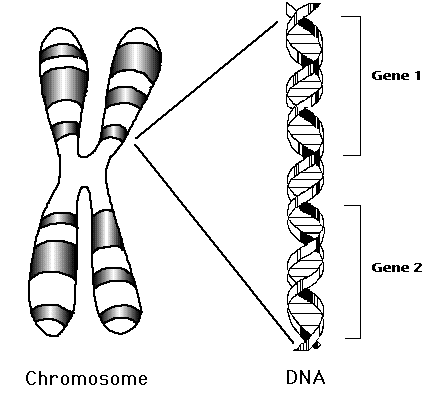 Organelles and molecules required for cell division are producedIdentical copies of the DNAMade in the S-phase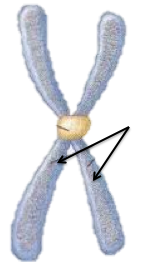 Holds two sister chromatid together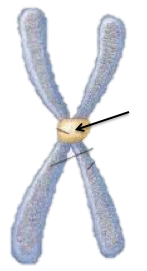 Division of the cells nucleusDivision of the cells cytoplasmCentrioles separateChromatin condensesSpindle begins to formNuclear envelope breaks downChromosomes line up in the middleSister chromatids separateChromosomes gather at opposite ends of the cellA new nuclear envelope formsA structure that forms in plants halfway between the divided nucleiHelps separate the chromosomes